ANKIETA DLA PODMIOTU PRZYJMUJĄCEGO NA STAŻw ramach Projektu „Programowanie kariery – wsparcie młodych osób na rynku pracy”(wypełnia Opiekun stażu)Czy Stażysta wykonuje swoje zadania z zaangażowaniem?Czy Stażysta wykazuje zainteresowanie zdobywaniem nowej wiedzy i kwalifikacji?Czy, Pana/Pani zdaniem, Stażysta jest zmotywowany do aktywnego uczestnictwa w stażu?Czy Stażysta wywiązuje się na czas z powierzonych mu obowiązków?Jak ocenia Pan/Pani jakość pracy Stażysty?Czy Stażysta przestrzega regulaminu pracy i innych przepisów wewnętrznych obowiązujących w Państwa firmie/instytucji?Czy podczas tego miesiąca stażu pojawiły się jakieś problemy?TakNie Jeśli tak to jakie?Czy ma Pan/Pani jakieś uwagi albo sugestie co do organizacji lub realizacji stażu?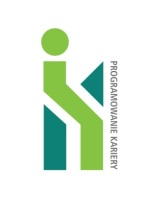 Załącznik nr 5 do Umowy o Realizacji Stażu przez Uczestnika/Uczestniczkę ProjektuImię i nazwisko StażystyNazwa Podmiotu przyjmującego na stażStanowisko, na którym pracuje StażystaOkres, który obejmuje ankietaImię i nazwisko Opiekuna stażu12345Zdecydowanie nieZdecydowanie tak12345Zdecydowanie nieZdecydowanie tak12345Zdecydowanie nieZdecydowanie tak12345Zdecydowanie nieZdecydowanie tak12345Bardzo niskoBardzo wysoko12345Zdecydowanie nieZdecydowanie tak…………………………………………………………Data i podpis Opiekuna stażu